Public Consultation on the proposed closure of Panmure St Ann’s Special School: location map 						Appendix 2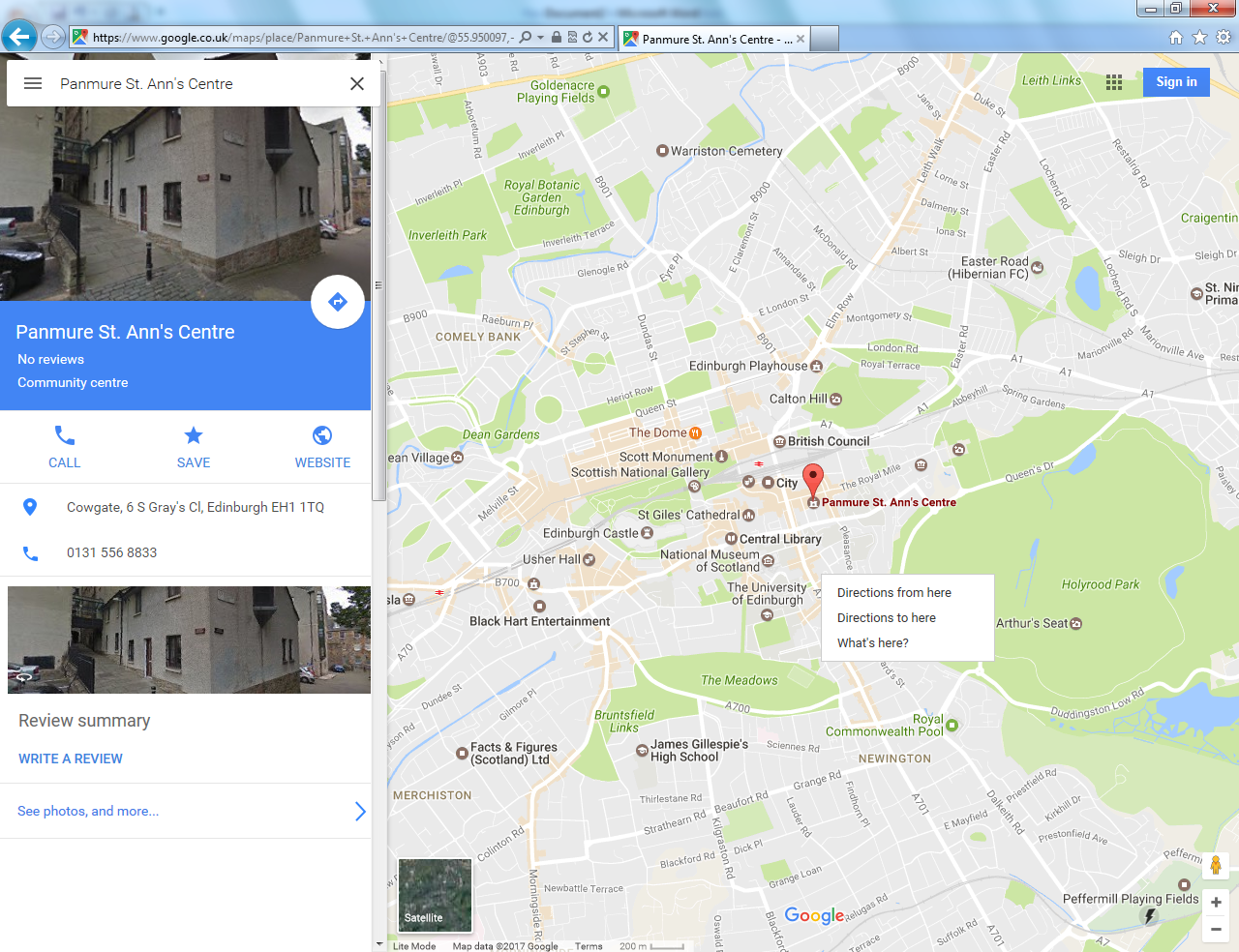 